База отдыха «Чечели»филиал унитарного производственного предприятия«Глубокский молочноконсервный комбинат»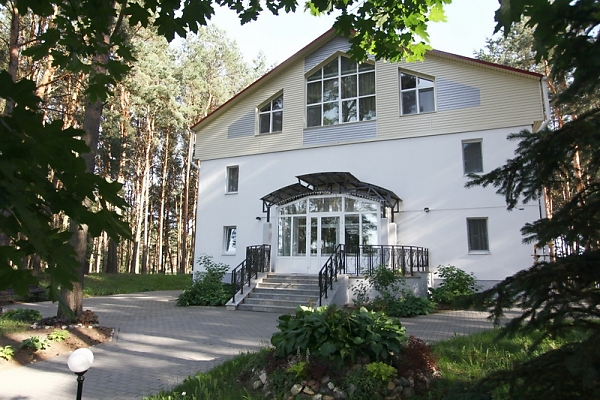 Адрес: ул. Озёрная, 1Б, д. Чечели, Глубокский район, Витебская областьТелефоны:+37529 511 53 59 (начальник филиала)+37529 852 78 85 (дежурный администратор)E-mail: checheli@checheli.byСайт: www.checheli.byGPS-координаты: 55.06818 N, 27.43330 EМесторасположение:от Витебска – 220 км, от Минска – 180 км.База отдыха «Чечели» располагается в сосновом бору на берегу озера Чечели.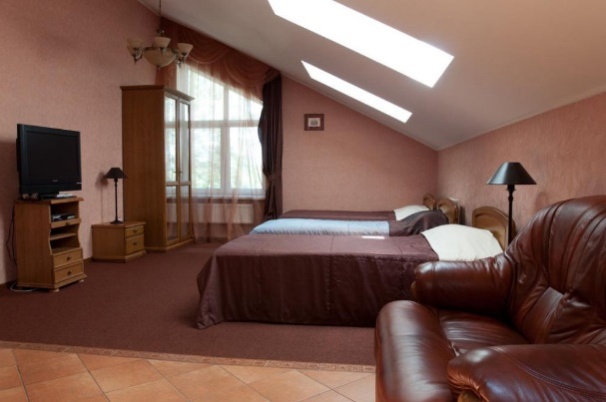 Проживание возможно в номерах: 4-х местный однокомнатный номер (3 кровати и диван);3-х местный однокомнатный номер (2 кровати и диван);2-х местный однокомнатный номер с двумя раздельными кроватями;2-х местный однокомнатный номер с двуспальной кроватью;Полу-люкс – однокомнатный номер с двуспальной кроватью, также в номере есть диван;Люкс – двухкомнатный номер с двуспальной кроватью в спальне и диваном в гостиной.В каждом номере: душевая кабина и санузел, телевизор со спутниковым телевиденьем, электрофен, холодильник, электрочайник, посуда. *В номерах люкс и полу-люкс есть микроволновая печь.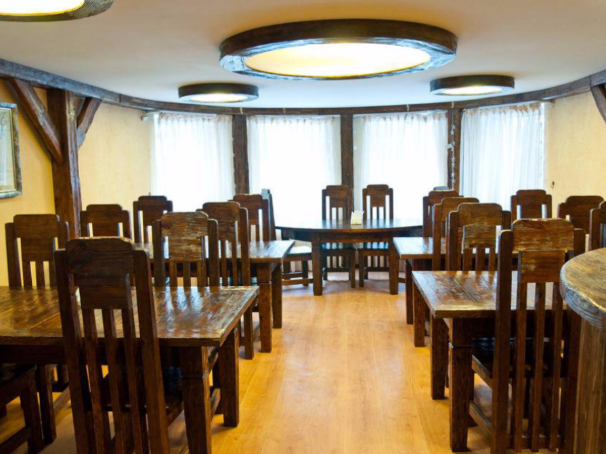 К Вашим услугам: размещение в уютных номерах, с прекрасным видом из окна;бильярдный зал;ресторан;конференц-зал;2 бани, беседки;бесплатная парковка;благоустроенная территория вокруг базы отдыха;вкусная, а самое главное, полезная еда.В летние месяцы любители активного отдыха могут покататься на лодках. Также вы можете воспользоваться велосипедами (детскими и взрослыми), взятыми напрокат. Зимой база отдыха предлагает катание на лыжах и санках. Для маленьких гостей есть детская площадка с горками, качелями и песочницей, открыта многофункциональная комната-игровая для детей.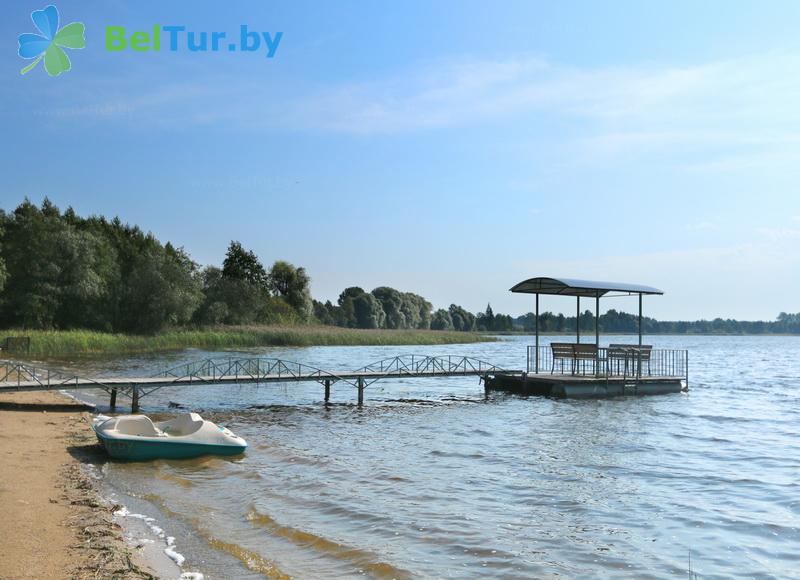 На базе отдыха Чечели регулярно проходят различные мероприятия: конкурсы, мастер-классы, праздничные развлекательные программы.Возможна организация экскурсий.На территории базы отдыха «Чечели»есть домик рыбака. Для проживания к услугам гостей есть один двухместный и два трехместных номера. Для комфортного размещения в домике есть санузел с душевой кабиной, комната отдыха с телевизором, кухня с холодильником и всей необходимой посудой.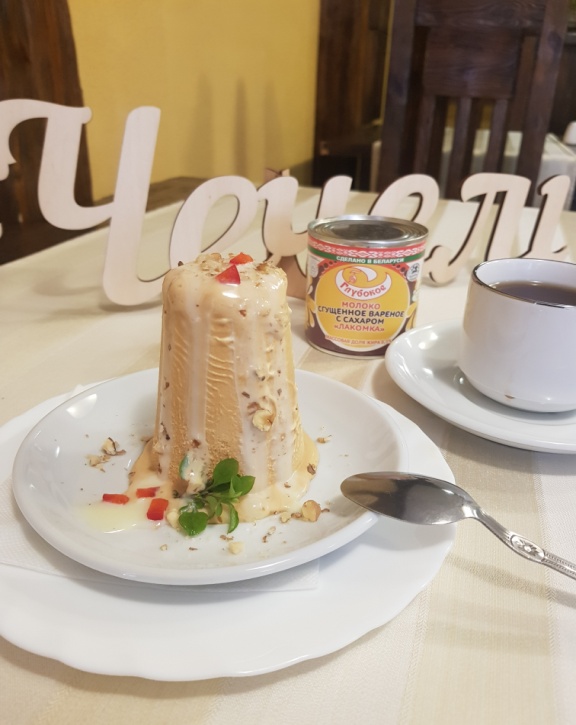 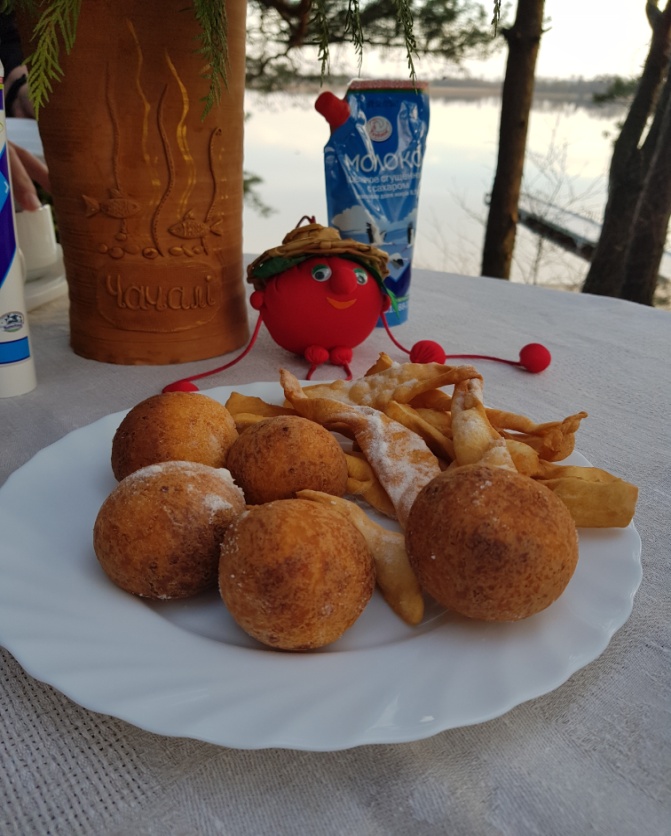 База отдыхагосударственного лесохозяйственного учреждения «Двинская экспериментальная лесная база Института лесаНациональной академии наук Беларуси»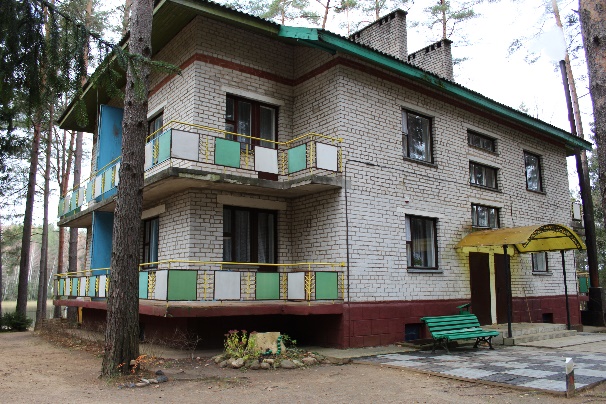 Адрес: ул. Лесная 3, д. Плисса, Глубокский район, Витебская областьТелефоны: (8 02156) 5-72-79+37529 894 48 41E-mail: dvinsk_elb@tut.byСайт: http://dvinskelb.by/bazaБаза отдыха располагается возле населенного пункта Подсвилье (на расстоянии 9 км), на берегу удивительного по красоте лесного озера Плисса. В распоряжении отдыхающих 4 номера – меблированные 2х и 3х комнатные квартиры. В каждом номере есть санузел и душ. Имеется водоснабжение, канализация. Созданы все условия для самостоятельной организации питания. В холодное время года здание базы отапливается.На берегу озера оборудован пляж, причал. При желании можно взять напрокат лодку. В зимний период предлагаем лыжные прогулки. Любители рыбной ловли могут порыбачить. В озере встречаются окунь, сом, язь, раки, угорь, судак, толстолобик, щука, плотва, карась, белый амур. Основное же богатство озера Плисса – чистая вода.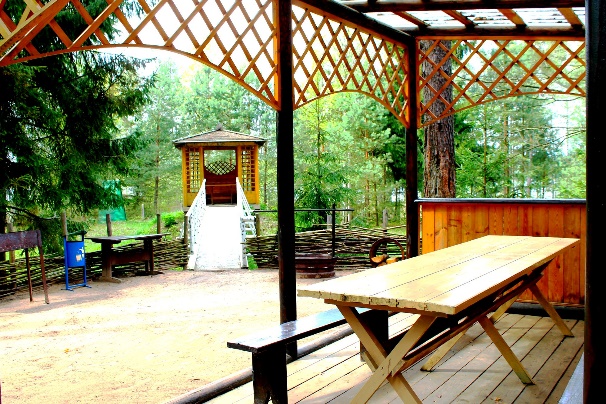 База отдыха расположена в сосновом бору, что дает возможность каждый день наслаждаться чистым лесным воздухом, свежестью природы, делает отдых не только приятным, но и полезным для здоровья.База отдыхаДочернего коммунального унитарногостроительного предприятия«Глубокская передвижная механизированная колонна – 48»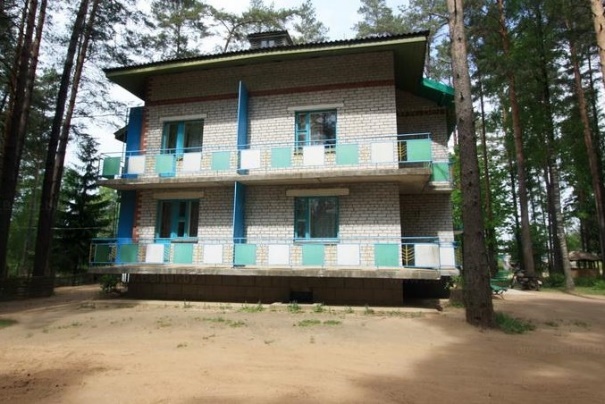 Адрес: район озера Плисса, г.п. Подсвилье, Глубокский район, Витебская область.Телефоны: (8 02156) 3 51 92(8 02156) 3 51 54E-mail: pmk-48@tut.by Месторасположение: от г. Витебск – 175 км, от г. Минск – 181 кмБаза отдыха располагается на берегу озера Плисса в окружении соснового бора. Отдыхающие могут разместиться в комфортабельных одно-, двух-, трех- и четырех местных номерах в жилом корпусе базы отдыха. В жилом корпусе также есть полностью оборудованная кухня, предназначенная для самостоятельного приготовления пищи.На территории базы отдыха имеется оборудованная площадка для шашлыков, несколько беседок для отдыха.